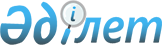 О ЛЬГОТАХ (ДЕНЕЖНЫХ КОМПЕНСАЦИЯХ) ВОЕННОСЛУЖАЩИМ, ЛИЦАМ РЯДОВОГО И НАЧАЛЬСТВУЮЩЕГО СОСТАВА ОРГАНОВ ВНУТРЕННИХ ДЕЛ И ЛИЦАМ, УВОЛЕННЫМ С ВОЕННОЙ СЛУЖБЫ И ИЗ ОРГАНОВ ВНУТРЕННИХ ДЕЛ
					
			Утративший силу
			
			
		
					ПОСТАНОВЛЕНИЕ КАБИНЕТА МИНИСТРОВ РЕСПУБЛИКИ КАЗАХСТАН от 26 мая 1994 г. N 565 Утратило силу - постановлением Правительства Республики Казахстан от 16 июля 2002 года № 789.
      Сноска. Утратило силу постановлением Правительства РК от 16.07.2002 № 789.
      В соответствии с пунктом 2 Указа Президента Республики Казахстан от 18 апреля 1994 г. N 1675 "О внесении изменений и дополнений в Указ Президента Республики Казахстан от 12 апреля 1994 г. N 1652 " О внесении изменений в Указ Президента Республики Казахстан от 27 января 1994 г. N 1529 "О республиканском бюджете на 1994 год" Кабинет Министров Республики Казахстан постановляет: 
      1. Установить военнослужащим (кроме проходящих службу по призыву) Вооруженных Сил, Комитета национальной безопасности Республики Казахстан, специальных воинских формирований, лицам рядового и начальствующего состава органов внутренних дел, а также уволенным с военной службы, из органов внутренних дел по возрасту, состоянию здоровья или сокращению штатов, имеющим выслугу 20 лет и более, выплату ежемесячной денежной компенсации в размере одного расчетного показателя взамен ранее установленных льгот по 50-процентной оплате за жилую площадь, коммунальные услуги, топливо, эксплуатационные расходы на содержание жилья, установку и пользование квартирными телефонами, за поднаем (наем) временного жилого помещения. 
      Сноска. В пункте 1 заменены слова - постановлением Правительства РК от 9 агуста 1996 г. N 987. 
      2. Министерству финансов Республики Казахстан предусмотреть в республиканском бюджете средства для выплаты денежных компенсаций лицам, указанным в пункте 1 настоящего постановления. 
      3. Министерству обороны, Министерству внутренних дел, Комитету национальной безопасности, Государственной технической комиссии по защите информации, Командующему Республиканской гвардией, начальнику Штаба гражданской обороны и начальнику службы охраны Президента Республики Казахстан по согласованию с Министерством финансов Республики Казахстан определить порядок выплаты денежных компенсаций военнослужащим, лицам рядового и начальствующего состава органов внутренних дел и уволенным с военной службы и из органов внутренних дел. 
      Премьер-министр 
      Республики Казахстан 
					© 2012. РГП на ПХВ «Институт законодательства и правовой информации Республики Казахстан» Министерства юстиции Республики Казахстан
				